                                                   A T E S T A D O               O Colegiado de Curso da Faculdade de Agronomia Eliseu Maciel/UFPel, atesta para os devidos fins que o aluno (a),	XXXXXXXXX, matrícula XXXXXXXXX, está matriculado (a) no X° semestre do curso de Agronomia tendo aulas  de  segunda a sexta  pela manhã  e  tarde no Campus Capão do Leão. O semestre iniciou no dia 08 de agosto de 2016 e terminará no dia 10 de dezembro de 2016. Atestamos também que o aluno (a) freqüentou o semestre de 2016/01 com mais de 75% de freqüência.                                                         Pelotas, xx de xxxxx de 2016.                                                                    Colegiado de Curso da Agronomia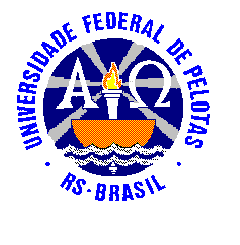 MINISTÉRIO DA EDUCAÇÃO                                                  UNIVERSIDADE FEDERAL DE PELOTAS                                     FACULDADE DE AGRONOMIA ELISEU MACIEL                     COLEGIADO DO CURSO DE AGRONOMIA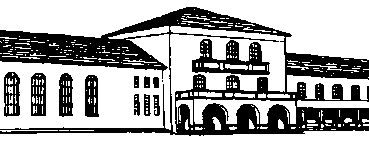 Fundada em 1883